
ՀԱՅԱՍՏԱՆԻ ՀԱՆՐԱՊԵՏՈՒԹՅԱՆ ԱՐԱՐԱՏԻ ՄԱՐԶԻ ՄԱՍԻՍ ՀԱՄԱՅՆՔ 
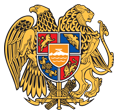 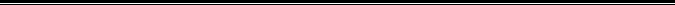 ԱՐՁԱՆԱԳՐՈՒԹՅՈՒՆ N 3
15 ՓԵՏՐՎԱՐԻ 2022թվական

ԱՎԱԳԱՆՈՒ ԱՐՏԱՀԵՐԹ ՆԻՍՏԻՀամայնքի ավագանու նիստին ներկա էին ավագանու 22 անդամներ:Բացակա էին` Արտակ Անդրեասյանը, Վահե Անտոնյանը, Սայեն Հայրապետյանը, Մելիք Նազարյանը, Անի ՆահապետյանըՀամայնքի ղեկավարի հրավերով ավագանու նիստին մասնակցում էին`
Նվարդ Սահակյան, Վանյա Պողոսյան, Գեվորգ Կոստանյան, Լուսինե ԱստաբացյանՆիստը վարում էր  համայնքի ղեկավար` Դավիթ ՀամբարձումյանըՆիստում ավագանու անդամներին իրազեկվեց <<Դավիթ Համբարձումյան>> դաշինքի կանոնադրությունը՝ խմբակցության ղեկավար՝ Նորայր Հակոբյան և խմբակցության քարտուղար՝ Ելիզավետա Օհանջանյան, <<Քաղաքացիական պայմանագիր>> կուսակցության կանոնադրությունը՝ խմբակցության ղեկավար՝ Կարապետ Մեսրոպյան և խմբակցության քարտուղար՝ Էլմիրա Ոսկանյան Նիստը արձանագրում էր աշխատակազմի քարտուղար` Վարդան ԳաբրիելյանըԼսեցին
ՀԱՅԱՍՏԱՆԻ ՀԱՆՐԱՊԵՏՈՒԹՅԱՆ ԱՐԱՐԱՏԻ ՄԱՐԶԻ ՄԱՍԻՍ ՀԱՄԱՅՆՔԻ ԱՎԱԳԱՆՈՒ 2022 ԹՎԱԿԱՆԻ ՓԵՏՐՎԱՐԻ 15-Ի ՆԻՍՏԻ ՕՐԱԿԱՐԳԸ ՀԱՍՏԱՏԵԼՈՒ ՄԱՍԻՆ/Զեկ. ՎԱՐԴԱՆ ԳԱԲՐԻԵԼՅԱՆ/«Տեղական ինքնակառավարման մասին» Հայաստանի Հանրապետության օրենքի 65-րդ հոդվածի համաձայն Մասիս համայնքի ավագանին  որոշում է.Հաստատել համայնքի ղեկավարի ներկայացրած Մասիս համայնքի ավագանու 2022 թվականի փետրվարի 15-ի նիստի օրակարգը․1. ՀԱՅԱՍՏԱՆԻ ՀԱՆՐԱՊԵՏՈՒԹՅԱՆ ԱՐԱՐԱՏԻ ՄԱՐԶԻ ՄԱՍԻՍ ՀԱՄԱՅՆՔԻ ԱՎԱԳԱՆՈՒ 2022 ԹՎԱԿԱՆԻ ՓԵՏՐՎԱՐԻ 15-Ի ՆԻՍՏԻ ՕՐԱԿԱՐԳԸ ՀԱՍՏԱՏԵԼՈՒ ՄԱՍԻՆ2. ՄԱՍԻՍ ՀԱՄԱՅՆՔԻ ԱՎԱԳԱՆՈՒ 2022 ԹՎԱԿԱՆԻ ՀՈՒՆՎԱՐԻ 04-Ի N 05-Ա ՈՐՈՇՄԱՆ ՄԵՋ ՓՈՓՈԽՈՒԹՅՈՒՆ ԿԱՏԱՐԵԼՈՒ ՄԱՍԻՆ3.ԱՂԲԱՀԱՆՈՒԹՅԱՆ ՎՃԱՐ ՎՃԱՐՈՂՆԵՐԻ ՀԱՇՎԱՌՄԱՆ, ԱՂԲԱՀԱՆՈՒԹՅԱՆ ՎՃԱՐԻ ՀԱՇՎԱՐԿՄԱՆ ԵՎ ԱՂԲԱՀԱՆՈՒԹՅԱՆ ՎՃԱՐԻ ԳԱՆՁՄԱՆ ԿԱՐԳԸ ՍԱՀՄԱՆԵԼՈՒ ՄԱՍԻՆ4. ՀԱՄԼԵՏ ԱՎԵՏԻՍՅԱՆԻՆ ՍԵՓԱԿԱՆՈՒԹՅԱՆ ԻՐԱՎՈՒՆՔՈՎ ՊԱՏԿԱՆՈՂ ԳՅՈՒՂԱՏՆՏԵՍԱԿԱՆ ԱՐՏԱԴՐԱԿԱՆ ՕԲՅԵԿՏՆԵՐԻ ՀՈՂԱՄԱՍԻ ՆՊԱՏԱԿԱՅԻՆ ԵՎ ԳՈՐԾԱՌՆԱԿԱՆ ՆՇԱՆԱԿՈՒԹՅՈՒՆԸ ՓՈԽԵԼՈՒ ՄԱՍԻՆ5. ՎԱԶԳԵՆ ԽԱՉԱՏՐՅԱՆԻՆ ՍԵՓԱԿԱՆՈՒԹՅԱՆ ԻՐԱՎՈՒՆՔՈՎ ՊԱՏԿԱՆՈՂ ԳՅՈՒՂԱՏՆՏԵՍԱԿԱՆ ԱՐԴՅՈՒՆԱԲԵՐԱԿԱՆ ՕԲՅԵԿՏՆԵՐԻ ՀՈՂԱՄԱՍԻ ՆՊԱՏԱԿԱՅԻՆ ԵՎ ԳՈՐԾԱՌՆԱԿԱՆ ՆՇԱՆԱԿՈՒԹՅՈՒՆԸ ՓՈԽԵԼՈՒ ՄԱՍԻՆ6. ԱՐՄԵՆ,ՍՈՒՍԱՆՆԱ,ԱՆԻ ԵՎ ՏԱԹԵՎԻԿ ԴԱԼԼԱՔՅԱՆՆԵՐԻՆ ԸՆԴՀԱՆՈՒՐ ՀԱՄԱՏԵՂ ՍԵՓԱԿԱՆՈՒԹՅԱՆ ԻՐԱՎՈՒՆՔՈՎ ՊԱՏԿԱՆՈՂ ԳՅՈՒՂԱՏՆՏԵՍԱԿԱՆ ՎԱՐԵԼԱՀՈՂԻ ՆՊԱՏԱԿԱՅԻՆ ԵՎ ԳՈՐԾԱՌՆԱԿԱՆ ՆՇԱՆԱԿՈՒԹՅՈՒՆԸ ՓՈԽԵԼՈՒ ՄԱՍԻՆ7. ԹՈՌՆԻԿ ԱԼԻՅԱՆԻՆ ԵՎ ՄԻՇԱ ՄԻՐԶՈՅԱՆԻՆ ԸՆԴՀԱՆՈՒՐ ԲԱԺՆԱՅԻՆ ՍԵՓԱԿԱՆՈՒԹՅԱՆ ԻՐԱՎՈՒՆՔՈՎ ՊԱՏԿԱՆՈՂ ԳՅՈՒՂԱՏՆՏԵՍԱԿԱՆ ԽԱՂՈՂ ՀՈՂԱՏԵՍՔԻ ՀՈՂԱՄԱՍԻ ՆՊԱՏԱԿԱՅԻՆ ԵՎ ԳՈՐԾԱՌՆԱԿԱՆ ՆՇԱՆԱԿՈՒԹՅՈՒՆԸ ՓՈԽԵԼՈՒ ՄԱՍԻՆ8. ԱՇՈՏ ՆԻԿՈՂՈՍՅԱՆԻՆ ՍԵՓԱԿԱՆՈՒԹՅԱՆ ԻՐԱՎՈՒՆՔՈՎ ՊԱՏԿԱՆՈՂ ԳՅՈՒՂԱՏՆՏԵՍԱԿԱՆ ՎԱՐԵԼԱՀՈՂԻ ՆՊԱՏԱԿԱՅԻՆ ԵՎ ԳՈՐԾԱՌՆԱԿԱՆ ՆՇԱՆԱԿՈՒԹՅՈՒՆԸ ՓՈԽԵԼՈՒ ՄԱՍԻՆ9. ՄԱՐԳԱՐ ԳՅՈՒԼՆԱԶԱՐՅԱՆԻՆ ՍԵՓԱԿԱՆՈՒԹՅԱՆ ԻՐԱՎՈՒՆՔՈՎ ՊԱՏԿԱՆՈՂ ԱՎՏՈՏՆԱԿԻ ԶԲԱՂԵՑՐԱԾ ՎԱՐՁԱԿԱԼԱԾ ՀՈՂԱՏԱՐԱԾՔԻ ՕՏԱՐՄԱՆ ԹՈՒՅԼՏՎՈՒԹՅՈՒՆ ՏԱԼՈՒ ՄԱՍԻՆՈրոշումն ընդունված է. /կցվում է որոշում N 26-Ա/Լսեցին
ՄԱՍԻՍ ՀԱՄԱՅՆՔԻ ԱՎԱԳԱՆՈՒ 2022 ԹՎԱԿԱՆԻ ՀՈՒՆՎԱՐԻ 04-Ի N 05-Ա ՈՐՈՇՄԱՆ ՄԵՋ ՓՈՓՈԽՈՒԹՅՈՒՆ ԵՎ ԼՐԱՑՈՒՄՆԵՐ ԿԱՏԱՐԵԼՈՒ ՄԱՍԻՆ/Զեկ. ՎԱՐԴԱՆ ԳԱԲՐԻԵԼՅԱՆ/,,Նորմատիվ իրավական ակտերի մասին,, Հայաստանի Հանրապետության օրենքի 33-րդ հոդվածի 1-ին մասի 3-րդ կետի, 3-րդ մասի համաձայն, հիմք ընդունելով Հայաստանի Հանրապետության տարածքային կառավարման և ենթակառուցվածքների նախարարի 08.02.2022թ. NԳՍ/15.4/2217-2022 և Հայաստանի Հանրապետության Արարատի մարզպետի 08.02.2022թ. N01//00647-2022 գրությունները Մասիս  համայնքի ավագանին որոշում է․1.Մասիս համայնքի ավագանու 2022 թվականի հունվարի 04-ի N 05-Ա որոշման 1-ին կետում նշված N1 և N2 հավելվածները շարադրել նոր խմբագրությամբ /հավելվածները կցվում են/:2.Որոշման 2-րդ կետը շարադրել նոր խմբագրությամբ.,,2․ Սահմանել և հաստատել հավելավճար․ա/ Հայաստանի Հանրապետության Արարատի մարզի Մասիսի համայնքապետարանում /միավորված նախկին 27  համայնքներում/ քաղաքական, հայեցողական, վարչական պաշտոններում աշխատած առնվազն մեկ տարվա աշխատանքային ստաժի դեպքում՝ Հայաստանի Հանրապետության Արարատի մարզի Մասիսի համայնքապետարանում /միավորված նախկին 27 համայնքներում/ աշխատած ընդհանուր ստաժի յուրաքանչյուր տարվա համար՝  դրույքաչափի 0,6 տոկոսի չափով,
բ/ Հայաստանի Հանրապետության Արարատի մարզի Մասիս համայնքապետարանում /միավորված նախկին 27 համայնքներում/ համայնքային ծառայության պաշտոններում աշխատած առնվազն հինգ տարվա աշխատանքային ստաժի դեպքում՝ Հայաստանի Հանրապետության Արարատի մարզի Մասիսի  համայնքապետարանում /միավորված նախկին 27 համայնքներում/ աշխատած ընդհանուր ստաժի յուրաքանչյուր տարվա համար՝ դրույքաչափի 0,6 տոկոսի չափով
գ/ Հայաստանի Հանրապետության Արարատի մարզի Մասիսի համայնքապետարանի /միավորված նախկին 27 համայնքներում/  տեխնիկական սպասարկման անձնակազմում աշխատած առնվազն հինգ տարվա աշխատանքային ստաժի դեպքում՝ Հայաստանի Հանրապետության Արարատի մարզի Մասիսի  համայնքապետարանում /միավորված նախկին 27 համայնքներում/  աշխատած ընդհանուր ստաժի յուրաքանչյուր տարվա համար՝ դրույքաչափի 0,6 տոկոսի չափովդ/ Հայաստանի Հանրապետության Արարատի մարզի Մասիսի համայնքապետարանի /միավորված նախկին 27 համայնքներում/  քաղաքացիական աշխատանք իրականացնող անձնակազում աշխատած առնվազն հինգ տարվա աշխատանքային ստաժի դեպքում՝ Հայաստանի Հանրապետության Արարատի մարզի Մասիսի  համայնքապետարանում /միավորված նախկին 27 համայնքներում/  աշխատած ընդհանուր ստաժի յուրաքանչյուր տարվա համար՝ դրույքաչափի 0,6 տոկոսի չափով։,,3..Որոշման 3-րդ կետի վերջակետից առաջ լրացնել ,,2022 թվականի փետրվարի 25-ից,, թվերն ու բառերը:4. 6-րդ կետում գրառված ,,հայեցողական,, բառից հետո լրացնել ,, ,քաղաքացիական աշխատանք իրականացնող անձնակազմին,, կետադրական նշանն ու բառերը:Որոշումն ընդունված է. /կցվում է որոշում N 27-Ա/Լսեցին
ԱՂԲԱՀԱՆՈՒԹՅԱՆ ՎՃԱՐ ՎՃԱՐՈՂՆԵՐԻ ՀԱՇՎԱՌՄԱՆ, ԱՂԲԱՀԱՆՈՒԹՅԱՆ ՎՃԱՐԻ ՀԱՇՎԱՐԿՄԱՆ ԵՎ ԱՂԲԱՀԱՆՈՒԹՅԱՆ ՎՃԱՐԻ ԳԱՆՁՄԱՆ ԿԱՐԳԸ ՍԱՀՄԱՆԵԼՈՒ ՄԱՍԻՆ/Զեկ. ՆՎԱՐԴ ՍԱՀԱԿՅԱՆ/     Ղեկավարվելով ,,Տեղական ինքնակառավարման մասին,, Հայաստանի Հանրապետության օրենքի 18-րդ հոդվածի 1-ին մասի 42-րդ կետի, 42-րդ հոդված 1-ին մասի 16-րդ կետի,  ,,Աղբահանության և սանիտարական մաքրման մասին ,, Հայաստանի Հանրապետության օրենքի 19-րդ հոդվածի պահանջներով Մասիս  համայնքի ավագանին որոշում է.1. Մասիս համայնքի աղբահանության վճար վճարողների հաշվառումը, աղբահանության վճարի հաշվարկումը, ինչպես նաև այդ վճարի գանձումը (մուտքագրումը) համայնքի բյուջե իրականացնել համայնքապետարանի եկամուտների հաշվառման և հավաքագրման բաժնի կողմից: 2. Աղբահանության վճարի հավաքագրումը իրականացնել գործավարձով պայմանագրային հիմունքներով հավաքագրման գործընթացին ներգրավված աշխատողների միջոցով:3. Գործավարձով պայմանագրային հիմունքներով աշխատողների վարձատրությունը կատարել  հավաքագրված և բյուջե մուտքագրված գումարի 14 %- ի չափով:4.Սույն որոշումը ուժի մեջ է մտնում  հրապարակման պահից։ Որոշումն ընդունված է. /կցվում է որոշում N 28-Ա/Լսեցին
ՀԱՄԼԵՏ ԱՎԵՏԻՍՅԱՆԻՆ ՍԵՓԱԿԱՆՈՒԹՅԱՆ ԻՐԱՎՈՒՆՔՈՎ ՊԱՏԿԱՆՈՂ ԳՅՈՒՂԱՏՆՏԵՍԱԿԱՆ ԱՐՏԱԴՐԱԿԱՆ ՕԲՅԵԿՏՆԵՐԻ ՀՈՂԱՄԱՍԻ ՆՊԱՏԱԿԱՅԻՆ ԵՎ ԳՈՐԾԱՌՆԱԿԱՆ ՆՇԱՆԱԿՈՒԹՅՈՒՆԸ ՓՈԽԵԼՈՒ ՄԱՍԻՆ/Զեկ. ՎԱՆՅԱ ՊՈՂՈՍՅԱՆ/   Ղեկավարվելով ,,Տեղական ինքնակառավարման մասին,, Հայաստանի Հանրապետության օրենքի 18-րդ հոդվածի 1-ին մասի 42-րդ կետի, Հայաստանի Հանրապետության հողային օրենսգրքի 7-րդ հոդվածի 9-րդ, 16-րդ մասերի պահանջներով,հաշվի առնելով ՀՀ վարչապետի 2009 թվականի դեկտեմբերի 22-ի N1064-Ա որոշմամբ ստեղծված ՀՀ համայնքների քաղաքաշինական ծրագրային փաստաթղթերի մշակման աշխատանքները համակարգող միջգերատեսչական հանձնաժողովի թիվ 2/փ-4 եզրակացությունը և ընդառաջելով  Համլետ Ավետիսյանի խնդրանքին՝ /մտից մատյան՝ 17.01.2022թ. N 103/ Մասիս համայնքի ավագանին որոշում է․   1.ՀՀ Արարատի մարզ  Մասիս համայնք գ.Նոր Խարբերդ 10-րդ փողոց 1-ին նրբանցք 4 հասցեում Համլետ Ավետիսյանին սեփականության իրավունքով պատկանող 03-070-0116-0031 կադաստրային ծածկագրով 0.918 հա մակերեսով արդյունաբերության,ընդերքօգտագործման և այլ արտադրական նշանակության օբյեկտների,  գյուղատնտեսական արտադրական օբյեկտների հողամասի  նպատակային և գործառնական նշանակությունը փոխել  բնակավայրերի նպատակային նշանակության բնակելի կառուցապատման հողեր գործառնական նշանակության։Որոշումն ընդունված է. /կցվում է որոշում N 29-Ա/Լսեցին
ՎԱԶԳԵՆ ԽԱՉԱՏՐՅԱՆԻՆ ՍԵՓԱԿԱՆՈՒԹՅԱՆ ԻՐԱՎՈՒՆՔՈՎ ՊԱՏԿԱՆՈՂ ԳՅՈՒՂԱՏՆՏԵՍԱԿԱՆ ԱՐԴՅՈՒՆԱԲԵՐԱԿԱՆ ՕԲՅԵԿՏՆԵՐԻ ՀՈՂԱՄԱՍԻ ՆՊԱՏԱԿԱՅԻՆ ԵՎ ԳՈՐԾԱՌՆԱԿԱՆ ՆՇԱՆԱԿՈՒԹՅՈՒՆԸ ՓՈԽԵԼՈՒ ՄԱՍԻՆ/Զեկ. ՎԱՆՅԱ ՊՈՂՈՍՅԱՆ/   Ղեկավարվելով ,,Տեղական ինքնակառավարման մասին,, Հայաստանի Հանրապետության օրենքի 18-րդ հոդվածի 1-ին մասի 42-րդ կետի, Հայաստանի Հանրապետության հողային օրենսգրքի 7-րդ հոդվածի 9-րդ, 16-րդ մասերի պահանջներով,հաշվի առնելով ՀՀ վարչապետի 2009 թվականի դեկտեմբերի 22-ի N1064-Ա որոշմամբ ստեղծված Հայաստանի Հանրապետության համայնքների քաղաքաշինական ծրագրային փաստաթղթերի մշակման աշխատանքները համակարգող միջգերատեսչական հանձնաժողովի թիվ 1/փ-347 եզրակացությունը և ընդառաջելով  Վազգեն Խաչատրյանի խնդրանքին՝ /մտից մատյան՝ 27.01.2022թ. N 265/ Մասիս համայնքի ավագանին որոշում է․   1.ՀՀ Արարատի մարզ  Մասիս համայնք գ.Մարմարաշեն Երևան-Արտաշատ խճուղի 10/1 հասցեում Վազգեն Խաչատրյանին սեփականության իրավունքով պատկանող 03-058-0083-0017 կադաստրային ծածկագրով 0.16551 հա մակերեսով արդյունաբերության, ընդերքօգտագործման և այլ արտադրական նպատակային նշանակության արդյունաբերական օբյեկտների հողամասի գործառնական նշանակությունը փոխել  բնակավայրերի նպատակային նշանակության հասարակական կառուցապատման հողեր գործառնական նշանակության։Որոշումն ընդունված է. /կցվում է որոշում N 30-Ա/Լսեցին
ԱՐՄԵՆ, ՍՈՒՍԱՆՆԱ, ԱՆԻ ԵՎ ՏԱԹԵՎԻԿ ԴԱԼԼԱՔՅԱՆՆԵՐԻՆ ԸՆԴՀԱՆՈՒՐ ՀԱՄԱՏԵՂ ՍԵՓԱԿԱՆՈՒԹՅԱՆ ԻՐԱՎՈՒՆՔՈՎ ՊԱՏԿԱՆՈՂ ԳՅՈՒՂԱՏՆՏԵՍԱԿԱՆ ՎԱՐԵԼԱՀՈՂԻ ՆՊԱՏԱԿԱՅԻՆ ԵՎ ԳՈՐԾԱՌՆԱԿԱՆ ՆՇԱՆԱԿՈՒԹՅՈՒՆԸ ՓՈԽԵԼՈՒ ՄԱՍԻՆ/Զեկ. ՎԱՆՅԱ ՊՈՂՈՍՅԱՆ/   Ղեկավարվելով ,,Տեղական ինքնակառավարման մասին,, Հայաստանի Հանրապետության օրենքի 18-րդ հոդվածի 1-ին մասի 42-րդ կետի, Հայաստանի Հանրապետության հողային օրենսգրքի 7-րդ հոդվածի 9-րդ, 16-րդ մասերի պահանջներով և ընդառաջելով  Արմեն Դալլաքյանի խնդրանքին՝ /մտից մատյան՝ 24.01.2022թ. N 188/ Մասիս  համայնքի ավագանին որոշում է․  1.Արմեն, Սուսաննա, Անի և Տաթևիկ Դալլաքյաններին  ՀՀ Արարատի մարզ Մասիս համայնք Այնթապ բնակավայրում գտնվող ընդհանուր համատեղ սեփականության իրավունքով պատկանող գյուղատնտեսական վարելահողի՝ 0.41 հա հողամասի /ծածկագիր՝ 03-012-0318-0004/ ջերմոցային տնտեսություն հիմնելու նպատակով, նպատակային և գործառնական նշանակությունը փոխել արդյունաբերության, ընդերքօգտագործման և այլ արտադրական օբյեկտների նպատակային և գյուղատնտեսական արտադրական օբյեկտների գործառնական նշանակության։Որոշումն ընդունված է. /կցվում է որոշում N 31-Ա/Լսեցին
ԹՈՌՆԻԿ ԱԼԻՅԱՆԻՆ ԵՎ ՄԻՇԱ ՄԻՐԶՈՅԱՆԻՆ ԸՆԴՀԱՆՈՒՐ ԲԱԺՆԱՅԻՆ ՍԵՓԱԿԱՆՈՒԹՅԱՆ ԻՐԱՎՈՒՆՔՈՎ ՊԱՏԿԱՆՈՂ ԳՅՈՒՂԱՏՆՏԵՍԱԿԱՆ ԽԱՂՈՂ ՀՈՂԱՏԵՍՔԻ ՀՈՂԱՄԱՍԻ ՆՊԱՏԱԿԱՅԻՆ ԵՎ ԳՈՐԾԱՌՆԱԿԱՆ ՆՇԱՆԱԿՈՒԹՅՈՒՆԸ ՓՈԽԵԼՈՒ ՄԱՍԻՆ/Զեկ. ՎԱՆՅԱ ՊՈՂՈՍՅԱՆ/   Ղեկավարվելով ,,Տեղական ինքնակառավարման մասին,, Հայաստանի Հանրապետության օրենքի 18-րդ հոդվածի 1-ին մասի 42-րդ կետի, Հայաստանի Հանրապետության հողային օրենսգրքի 7-րդ հոդվածի 9-րդ, 16-րդ մասերի պահանջներով և ընդառաջելով  Թոռնիկ Ազիզյանի խնդրանքին՝ /մտից մատյան՝ 24.01.2022թ. N 195/ Մասիս  համայնքի ավագանին որոշում է․  1.ՀՀ Արարատի մարզ Մասիս համայնք Արբաթ բնակավայրում գտնվող Թոռնիկ Ալիյանին և Միշա Միրզոյանին ընդհանուր բաժնային սեփականության իրավունքով պատկանող գյուղատնտեսական նշանակության խաղող հողատեսքի՝ 0.447 հա հողամասի /ծածկագիր՝ 03-017-0104-0018/ սառնարանային տնտեսություն և գյուղատնտեսական մթերքների մթերման կետ հիմնելու նպատակով  նպատակային և գործառնական նշանակությունը փոխել արդյունաբերության, ընդերքօգտագործման և այլ արտադրական օբյեկտների նպատակային և գյուղատնտեսական արտադրական օբյեկտների գործառնական նշանակության։Որոշումն ընդունված է. /կցվում է որոշում N 32-Ա/Լսեցին
ԱՇՈՏ ՆԻԿՈՂՈՍՅԱՆԻՆ ՍԵՓԱԿԱՆՈՒԹՅԱՆ ԻՐԱՎՈՒՆՔՈՎ ՊԱՏԿԱՆՈՂ ԳՅՈՒՂԱՏՆՏԵՍԱԿԱՆ ՎԱՐԵԼԱՀՈՂԻ ՆՊԱՏԱԿԱՅԻՆ ԵՎ ԳՈՐԾԱՌՆԱԿԱՆ ՆՇԱՆԱԿՈՒԹՅՈՒՆԸ ՓՈԽԵԼՈՒ ՄԱՍԻՆ/Զեկ. ՎԱՆՅԱ ՊՈՂՈՍՅԱՆ/   Ղեկավարվելով ,,Տեղական ինքնակառավարման մասին,, Հայաստանի Հանրապետության օրենքի 18-րդ հոդվածի 1-ին մասի 42-րդ կետի, Հայաստանի Հանրապետության հողային օրենսգրքի 7-րդ հոդվածի 9-րդ, 16-րդ մասերի պահանջներով և ընդառաջելով  Աշոտ Նիկողոսյանի խնդրանքին՝ /մտից մատյան՝ 17.01.2022թ. N 112/ Մասիս  համայնքի ավագանին որոշում է․  1.Աշոտ Նիկողոսյանին  ՀՀ Արարատի մարզ Մասիս համայնք Մասիս քաղաքում գտնվող սեփականության իրավունքով պատկանող գյուղատնտեսական վարելահողի՝ 0.7042 հա հողամասի վրա /ծածկագիր՝ 03-003-0258-0043/ ջերմոցային տնտեսություն հիմնելու նպատակով  նպատակային և գործառնական նշանակությունը փոխել արդյունաբերության, ընդերքօգտագործման և այլ արտադրական օբյեկտների նպատակային և գյուղատնտեսական արտադրական օբյեկտների գործառնական նշանակության։Որոշումն ընդունված է. /կցվում է որոշում N 33-Ա/Լսեցին
ՄԱՐԳԱՐ ԳՅՈՒԼՆԱԶԱՐՅԱՆԻՆ ՍԵՓԱԿԱՆՈՒԹՅԱՆ ԻՐԱՎՈՒՆՔՈՎ ՊԱՏԿԱՆՈՂ ԱՎՏՈՏՆԱԿԻ ԶԲԱՂԵՑՐԱԾ ՎԱՐՁԱԿԱԼԱԾ ՀՈՂԱՏԱՐԱԾՔԻ ՕՏԱՐՄԱՆ ԹՈՒՅԼՏՎՈՒԹՅՈՒՆ ՏԱԼՈՒ ՄԱՍԻՆ/Զեկ. ՎԱՆՅԱ ՊՈՂՈՍՅԱՆ/   Ղեկավարվելով ,,Տեղական ինքնակառավարման մասին,, Հայաստանի Հանրապետության օրենքի 18-րդ հոդվածի 1-ին մասի 21-րդ կետի, Հայաստանի Հանրապետության հողային օրենսգրքի 66-րդ հոդվածի պահանջներով և ընդառաջելով Մարգար Գյուլնազարյանի խնդրանքին` /մտից մատյանի՝ 03.12.2021թ. թիվ 1828/ Մասիս  համայնքի ավագանին որոշում է․  1.ՀՀ Արարատի մարզ Մասիս համայնք Մասիս քաղաք 5-րդ փողոց 34/4 հասցեում Մարգար Գյուլնազարյանին սեփականության իրավունքով պատկանող ավտոտնակի զբաղեցրած վարձակալած 0,0028 հա բնակավայրերի բնակելի կառուցապատման հողատարածքը /ծածկագիր` 03-003-0087-0057/, որը չի գտնվում Հայաստանի Հանրապետության հողային օրենսգրքի 60-րդ հոդվածով սահմանված հողերի ցանկում, ուղղակի վաճառքով մեկ տարվա ընթացքում օտարել Մարգար Գյուլնազարյանին:
  2.Հողամասի ուղղակի վաճառքի գինը կազմում է  82320/ութսուներկու հազար երեք հարյուր քսան/ ՀՀ դրամ,1 քմ-ի արժեքը 2940 /երկու հազար ինը հարյուր քառասուն/ ՀՀ դրամ:Որոշումն ընդունված է. /կցվում է որոշում N 34-Ա/
Համայնքի ղեկավար

ԴԱՎԻԹ ՀԱՄԲԱՐՁՈՒՄՅԱՆ________________Նիստն արձանագրեց`  Վարդան Գաբրիելյանը _________________________________Կողմ-22Դեմ-0Ձեռնպահ-0Կողմ-21Դեմ-1Ձեռնպահ-0Կողմ-22Դեմ-0Ձեռնպահ-0Կողմ-22Դեմ-0Ձեռնպահ-0Կողմ-22Դեմ-0Ձեռնպահ-0Կողմ-22Դեմ-0Ձեռնպահ-0Կողմ-22Դեմ-0Ձեռնպահ-0Կողմ-22Դեմ-0Ձեռնպահ-0Կողմ-22Դեմ-0Ձեռնպահ-0 Ավագանու անդամներԱՆՈՒՇ ԱՍԱՏՐՅԱՆԱՐԹՈՒՐ ԱՎԱՆԵՍՅԱՆԿԱՐԵՆ ԱՐԱՄԱՅԻՍՅԱՆԽՈՐԵՆ ԱՐՈՅԱՆՆՈՒՆԵ ԱՖՐԻԿՅԱՆԳԵՎՈՐԳ ԲԱԲԱՅԱՆԱՐԱՄ ԳԱՍՊԱՐՅԱՆԱՐՄԱՆ ԹԱԴԵՎՈՍՅԱՆԿԱՐԻՆԵ ԹՈՎՄԱՍՅԱՆԿԱՐԵՆ ԿԱՐԱՊԵՏՅԱՆՆՈՐԱՅՐ ՀԱԿՈԲՅԱՆԴԱՎԻԹ ՀԱՄԲԱՐՁՈՒՄՅԱՆԿԱՐԱՊԵՏ ՄԵՍՐՈՊՅԱՆԱՐՏԱԿ ՄՈՒՐԱԴՅԱՆԵՐԵՄ ՇԱԲՈՅԱՆԷԼՄԻՐԱ ՈՍԿԱՆՅԱՆՆՎԱՐԴ ՍԱՐԳՍՅԱՆՎԱՐԴՈՒՀԻ ՍԱՐԳՍՅԱՆՆԱԻՐԱ ՎԱՆՅԱՆԷԴՎԱՐԴ ՎԱՐԴԱՆՅԱՆԵԼԻԶԱՎԵՏԱ ՕՀԱՆՋԱՆՅԱՆԶՈՀՐԱԲ ՕՍԵՅԱՆ